主    題主    題友善人士深耕嘉義張國華水彩特展時     間時     間104年09月22日至104年10月22日展覽地點展覽地點蘭潭校區圖書館一樓右側展覽廳開幕茶會開幕茶會104年09月23日(星期三)10時展覽意旨簡 介    為實踐推動校園博物館化之理念，以營造校園藝文氣息，特別邀請國內知名水彩畫家張國華先生，本次應邀到本校舉行張大師的《深耕嘉義諸羅水彩特展》，媒材多樣，包括油彩、水彩、壓克力等近期畫作四十餘幅。曾舉辦個展13次頗受各界激賞與收藏。張國華曾任職於南投縣立文化中心與魚池國中，退休後近年來，幾乎每天一畫或多畫，用畫畫發抒心情，歌頌自然；而這次展出的四十餘幅畫作，皆是張大師流連山林田園寫生，與旅遊的近期之作；其使用多種媒材並現，油彩、水彩、壓克力彩材…等材質，件件作品皆屬大作，值得讓師生一起鑑賞藝術之美。    為實踐推動校園博物館化之理念，以營造校園藝文氣息，特別邀請國內知名水彩畫家張國華先生，本次應邀到本校舉行張大師的《深耕嘉義諸羅水彩特展》，媒材多樣，包括油彩、水彩、壓克力等近期畫作四十餘幅。曾舉辦個展13次頗受各界激賞與收藏。張國華曾任職於南投縣立文化中心與魚池國中，退休後近年來，幾乎每天一畫或多畫，用畫畫發抒心情，歌頌自然；而這次展出的四十餘幅畫作，皆是張大師流連山林田園寫生，與旅遊的近期之作；其使用多種媒材並現，油彩、水彩、壓克力彩材…等材質，件件作品皆屬大作，值得讓師生一起鑑賞藝術之美。活動宣傳海報活動宣傳海報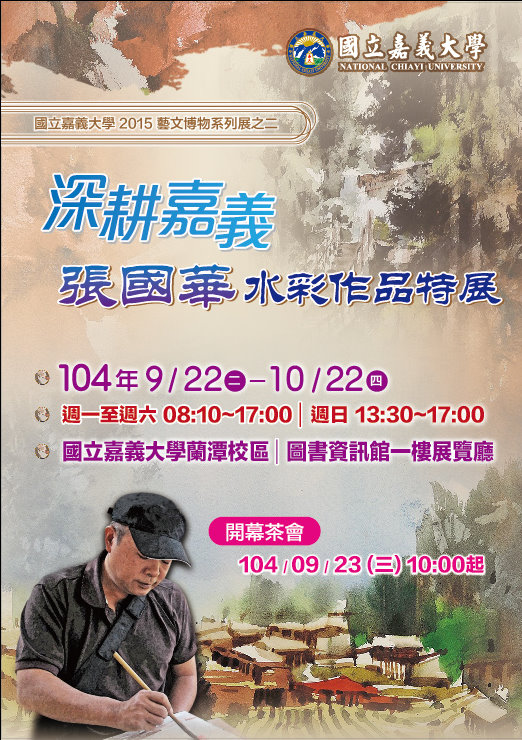 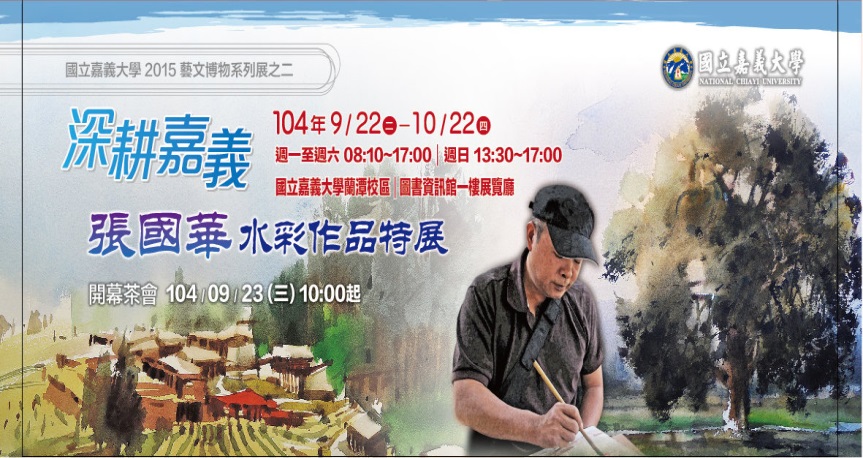 開幕及展期活動剪影開幕及展期活動剪影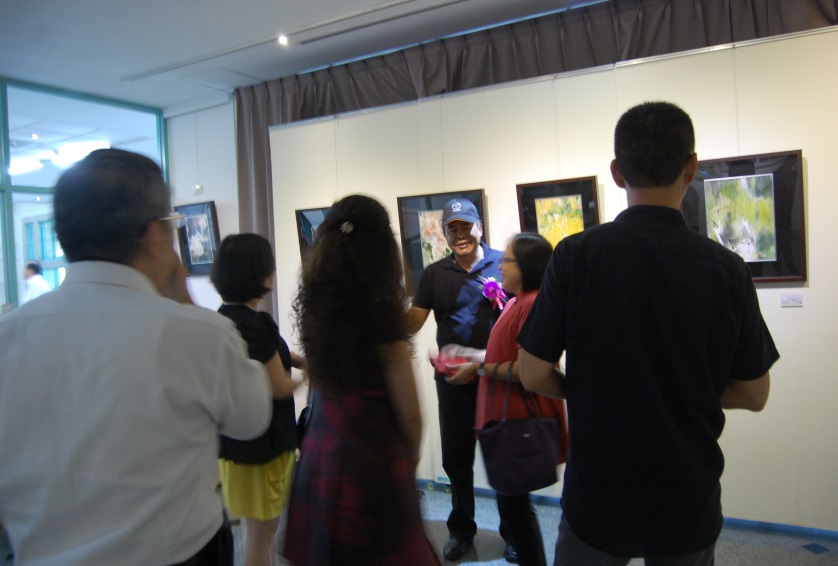 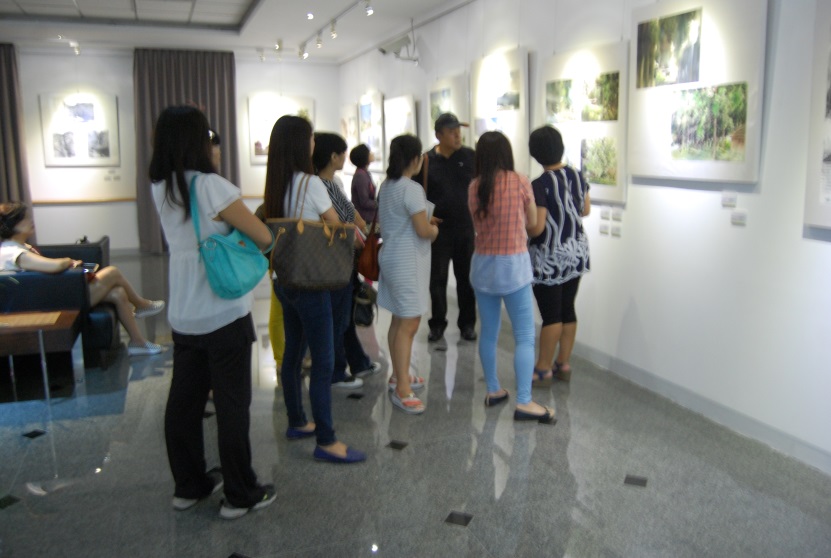 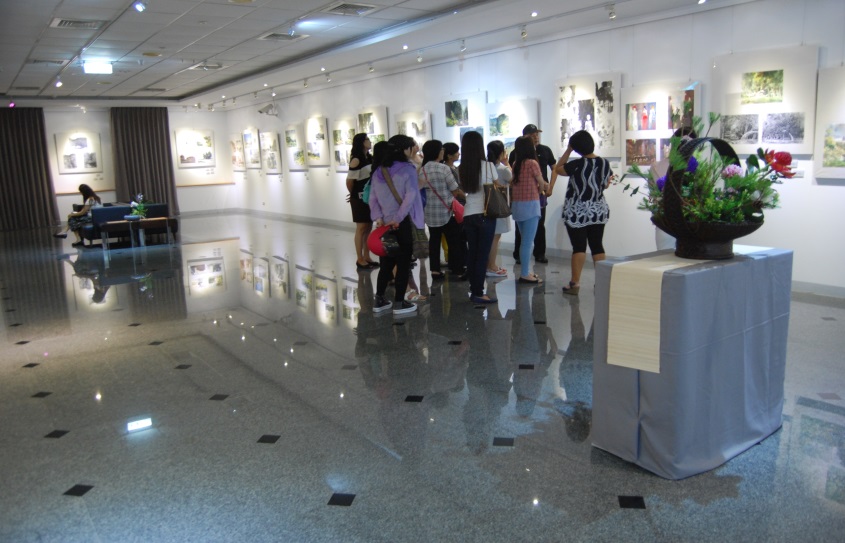 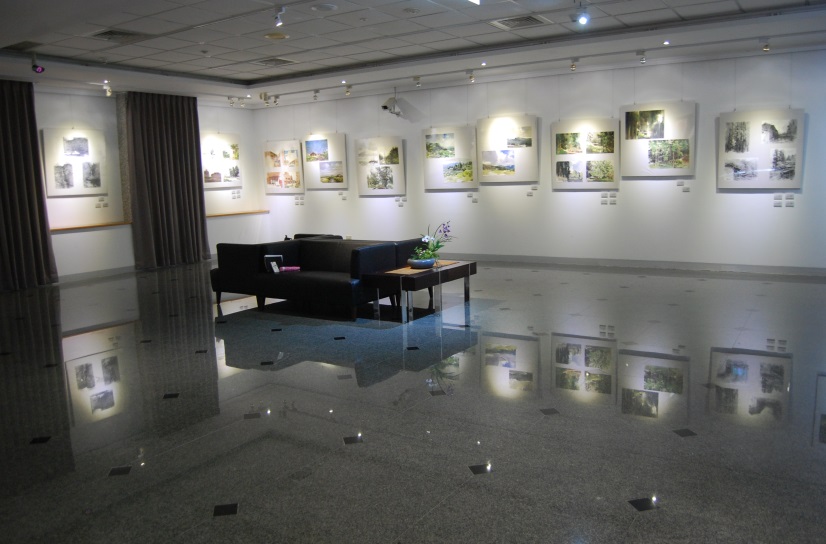 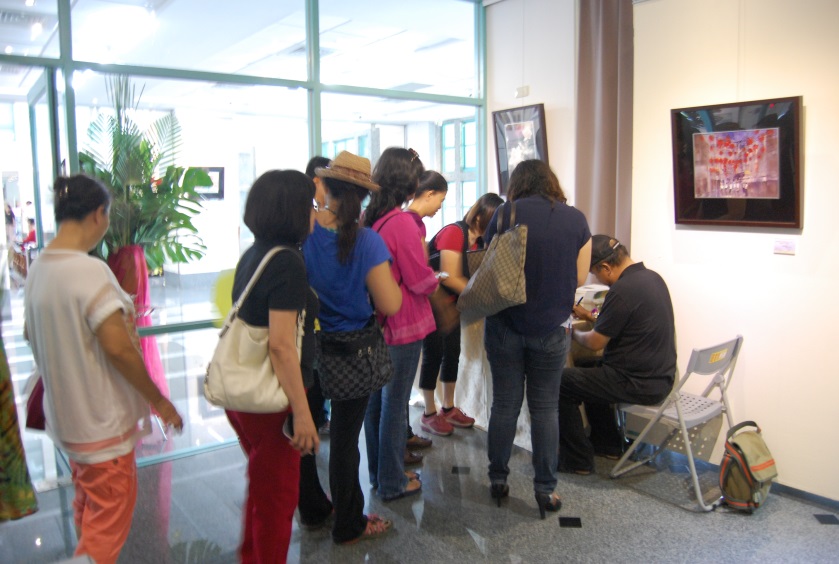 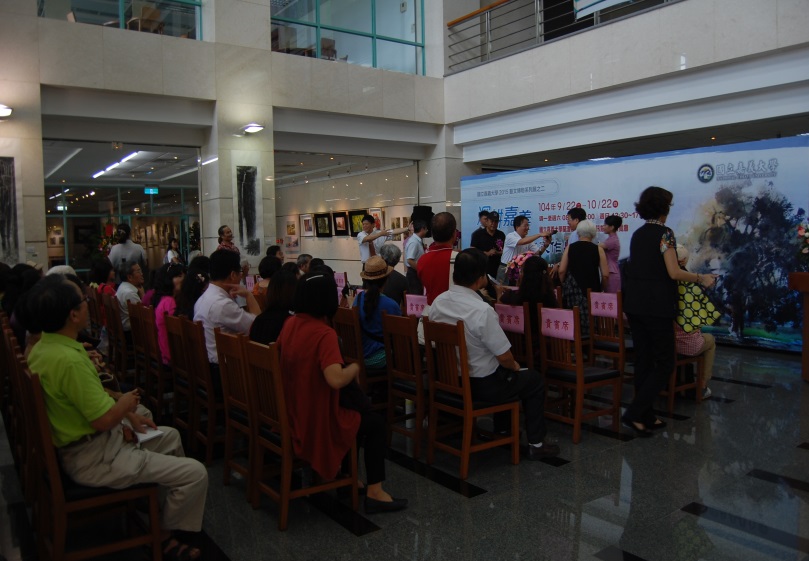 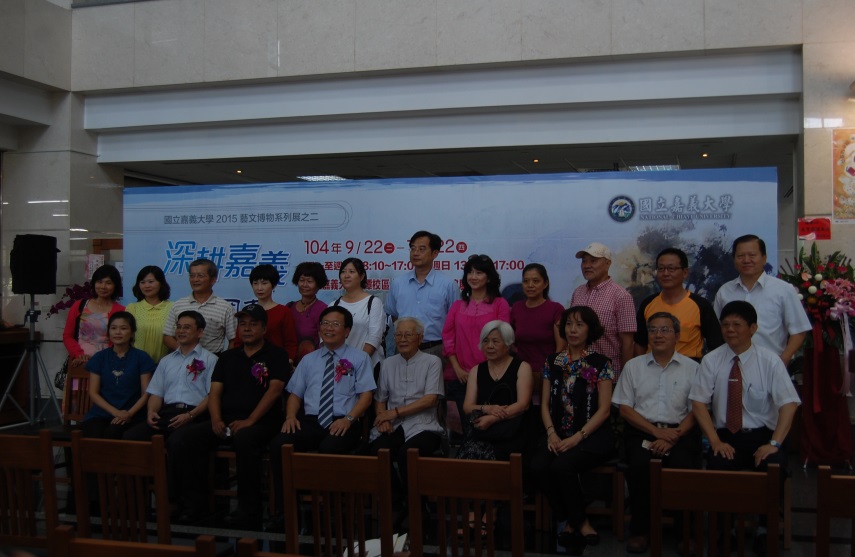 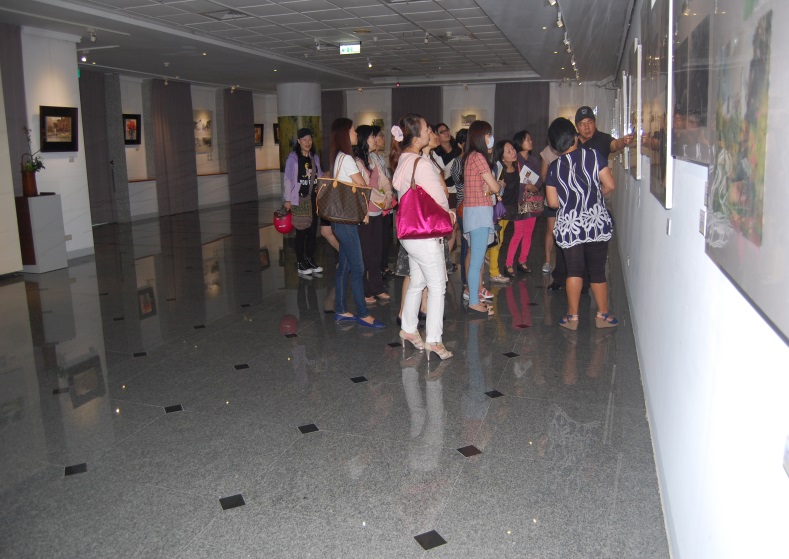 